РДӨНХТ-ЖУ03-М03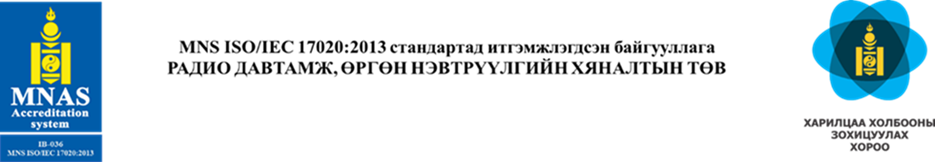 РАДИО ДАВТАМЖИЙН ХАРИЛЦАН НӨЛӨӨЛӨЛ ШАЛГУУЛАХ ХУУДАСРАДИО ДАВТАМЖИЙН ХАРИЛЦАН НӨЛӨӨЛӨЛ ШАЛГУУЛАХ ХУУДАСРАДИО ДАВТАМЖИЙН ХАРИЛЦАН НӨЛӨӨЛӨЛ ШАЛГУУЛАХ ХУУДАСХЭРЭГЛЭГЧИЙН БӨГЛӨХ ХЭСЭГХЭРЭГЛЭГЧИЙН БӨГЛӨХ ХЭСЭГХЭРЭГЛЭГЧИЙН БӨГЛӨХ ХЭСЭГТусгай зөвшөөрөл эзэмшигчийн мэдээлэл:Тусгай зөвшөөрөл эзэмшигчийн мэдээлэл:Тусгай зөвшөөрөл эзэмшигчийн мэдээлэл:Нэр:Нэр:Тусгай зөвшөөрлийн дугаар:Хэрэглэгчийн хаяг:Хэрэглэгчийн хаяг:Холбоо барих утас:Тоног төхөөрөмжийн мэдээлэл:Тоног төхөөрөмжийн мэдээлэл:Тоног төхөөрөмжийн мэдээлэл:Нэр:Нэр:Төрөл /марк/:Тоо:Тоо:Антены  марк:Антены бүртгэлийн дугаар:   Антены бүртгэлийн дугаар:   Антены бүртгэлийн дугаар:   Байршил:Үйлчилгээний мэдээлэлҮйлчилгээний мэдээлэлҮйлчилгээний мэдээлэлТөрөл: 	 Телевизийн өргөн нэвтрүүлэг	 Радио өргөн нэвтрүүлэг		 Үүрэн холбоо			 Харилцааны станц		 Утасгүй интернет			 Сансрын холбоо		 Бусад: Төрөл: 	 Телевизийн өргөн нэвтрүүлэг	 Радио өргөн нэвтрүүлэг		 Үүрэн холбоо			 Харилцааны станц		 Утасгүй интернет			 Сансрын холбоо		 Бусад: Төрөл: 	 Телевизийн өргөн нэвтрүүлэг	 Радио өргөн нэвтрүүлэг		 Үүрэн холбоо			 Харилцааны станц		 Утасгүй интернет			 Сансрын холбоо		 Бусад: Нөлөөллийн талаарх мэдээлэлНөлөөллийн талаарх мэдээлэлНөлөөллийн талаарх мэдээлэлНөлөөлөл үүссэн давтамж:Нөлөөлөл үүссэн давтамж:Нөлөөлөл үүссэн давтамж:Нөлөөлөл мэдрэгдэх байдал:  яриа             шуугиан	 дохионы түвшний өөрчлөлтНөлөөлөл мэдрэгдэх байдал:  яриа             шуугиан	 дохионы түвшний өөрчлөлтНөлөөлөл мэдрэгдэх байдал:  яриа             шуугиан	 дохионы түвшний өөрчлөлтДамжуулах төрөл:     		 тоон		 аналогДамжуулах төрөл:     		 тоон		 аналогДамжуулах төрөл:     		 тоон		 аналогНөлөөллийн үргэлжлэх хугацаа:	 тогтмол	 өдөр		 орой					 цаг, хугацаа:Нөлөөллийн үргэлжлэх хугацаа:	 тогтмол	 өдөр		 орой					 цаг, хугацаа:Нөлөөллийн үргэлжлэх хугацаа:	 тогтмол	 өдөр		 орой					 цаг, хугацаа:Нөлөөллийн эх үүсвэрийг шалгасан байдал:Нөлөөллийн эх үүсвэрийг шалгасан байдал:Нөлөөллийн эх үүсвэрийг шалгасан байдал:Нөлөөллийг арилгах талаар танай байгууллагаас авсан арга хэмжээ:Нөлөөллийг арилгах талаар танай байгууллагаас авсан арга хэмжээ:Нөлөөллийг арилгах талаар танай байгууллагаас авсан арга хэмжээ:Бүртгэлийн хуудсыг бөглөсөн:(нэр, албан тушаал, утасны дугаар)Бүртгэлийн хуудсыг бөглөсөн:(нэр, албан тушаал, утасны дугаар)Огноо:Огноо: